ПОЯСНЮВАЛЬНА ЗАПИСКА№ ПЗН-40207 від 25.05.2022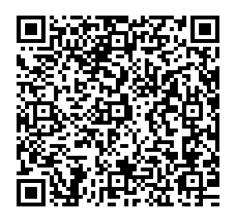 до проєкту рішення Київської міської ради:Про передачу ТОВАРИСТВУ З ОБМЕЖЕНОЮ ВІДПОВІДАЛЬНІСТЮ «УКРПОЛІС» земельної ділянки в оренду для експлуатації та обслуговування офісно-виробничої будівлі на вул. Світлицького, 35 (літера А) у Подільському районі міста КиєваЮридична особа:*за даними Єдиного державного реєстру юридичних осіб, фізичних осіб- підприємців та громадських формуваньВідомості про земельну ділянку (кадастровий № 8000000000:91:198:0080).3. Обґрунтування прийняття рішення.На замовлення зацікавленої особи землевпорядною організацією розроблено проєкт землеустрою щодо відведення земельної ділянки, який згідно із Земельним кодексом України погоджено з відповідними органами, зокрема:Відповідно до Земельного кодексу України та Порядку набуття прав на землю із земель комунальної власності у місті Києві, затвердженого рішенням Київської міської ради 
від 20.04.2017 № 241/2463, Департаментом земельних ресурсів виконавчого органу Київської міської ради (Київської міської державної адміністрації) розроблено проєкт рішення Київської міської ради.4. Мета прийняття рішення.Метою прийняття рішення є забезпечення реалізації встановленого Земельним кодексом України права особи на оформлення права користування на землю.5. Особливі характеристики ділянки.Стан нормативно-правової бази у даній сфері правового регулювання.Загальні засади та порядок передачі земельних ділянок у власність чи користування зацікавленим особам визначено Земельним кодексом України та Порядком набуття прав на землю із земель комунальної власності у місті Києві, затвердженим рішенням Київської міської ради від 20.04.2017 № 241/2463.Фінансово-економічне обґрунтування.Реалізація рішення не потребує додаткових витрат міського бюджету.Відповідно до Податкового кодексу України, Закону України «Про оренду землі» та рішення Київської міської ради від 09.12.2021 № 3704/3745 «Про бюджет міста Києва на 2022 рік» розрахунковий розмір річної орендної плати складатиме: 197 113 грн  59 коп. ( 5 %).Прогноз соціально-економічних та інших наслідків прийняття рішення.Наслідками прийняття розробленого проєкту рішення стане:        - реалізація зацікавленою особою своїх прав щодо використання земельної ділянки.Доповідач: директор Департаменту земельних ресурсів Валентина ПЕЛИХ. Назва	ТОВАРИСТВО З ОБМЕЖЕНОЮ ВІДПОВІДАЛЬНІСТЮ «УКРПОЛІС» Перелік засновників (учасників) юридичної особи*ОВЕСКОН ХОЛДИНГ ЛИМИТЕДАдрес учредителя: Кіпр, 1075,НІКОСІЯ,МАРІЯ ХАУЗ,АВАЛОНОС СТРІТ,1 Кіпр, 2222, НІКОСІЯ,МАРІЯ ХАУЗ,АВАЛОНОС СТРІТ,1 Кінцевий бенефіціарний   власник (контролер)*РУЛЬКО ОЛЕКСАНДР ПЕТРОВИЧ, 06.06.1950, УКРАЇНА, 01030, М.КИЇВ, ВУЛИЦЯ ФРАНКО, БУДИНОК 25/40, КВАРТИРА 11Реєстраційний номер:від 11.02.2022 № 773656398 Місце розташування (адреса)м. Київ, р-н Подільський, вул. Світлицького, 35 (літера А) Площа0,1120 га Вид та термін користуванняправо в процесі оформлення (оренда на 10 років) Вид використаннядля експлуатації та обслуговування офісно-виробничої будівлі Цільове призначення03.10 для будівництва та обслуговування адміністративних будинків, офісних будівель компаній, які займаються підприємницькою діяльністю, пов’язаною з отриманням прибутку Нормативна грошова оцінка 
 (за попереднім розрахунком*) 3 942 271 грн  84 коп. *Наведені розрахунки нормативної грошової оцінки не є остаточними і будуть уточнені   відповідно до вимог чинного законодавства при оформленні права на земельну ділянку. *Наведені розрахунки нормативної грошової оцінки не є остаточними і будуть уточнені   відповідно до вимог чинного законодавства при оформленні права на земельну ділянку.структурний підрозділ Київської міської державної адміністрації у сфері містобудування та архітектури:від 09.08.2016  № 8067/0/12/09-16територіальний орган центрального органу виконавчої влади, що реалізує державну політику у сфері земельних відносин(екстериторіальне погодження):від  31.08.2017 № 11011/82-17 Наявність будівель і споруд   на ділянці:Земельна ділянка забудована нежитловою будівлею загальною площею 621,3 кв.м на вул. Світлицького, 11 (реєстрацій номер об’єкта нерухомого майна: 1923628280000), яка належить ТОВАРИСТВУ З ОБМЕЖЕНОЮ ВІДПОВІДАЛЬНІСТЮ «УКРПОЛІС» на праві приватної власності відповідно до свідоцтва про право власності, виданого 14.07.2019 Головним управлінням комунальної власності міста Києва на підставі наказу від 14.07.2011 № 443-В (право власності зареєстровано в Державному реєстрі речових прав на нерухоме майно 18.09.2019, номер запису про право власності 33408908, інформаційна довідка з Державного реєстру речових прав на нерухоме майно від 23.02.2022              № 301070307). Крім того, на земельній ділянці розташована тимчасова споруда МН для зберігання інвентаря ТОВ «УКРПОЛІС» (лист від 096.03.2016 № 06). Наявність ДПТ:Детальний план території відсутній. Функціональне призначення   згідно з Генпланом:Відповідно до Генерального плану міста Києва, затвердженого рішенням Київської міської ради                  від 28.03.2002 № 370/1804, земельна ділянка за функціональним призначенням належить до комунально-складської території . Правовий режим:Земельна ділянка належить до земель комунальної власності територіальної громади міста Києва. Розташування в зеленій зоні:Земельна ділянка не входить до зеленої зони. Інші особливості:    Пунктом 3.09 проєкту рішення запропоновано з урахуванням існуючої судової практики (постанови Верховного Cуду від 18.06.2020 у справі № 925/449/19,       від 27.01.2021 у справі № 630/269/16, від 10.02.2021 у справі № 200/8930/18) зобов’язати землекористувача сплатити безпідставно збереженні кошти за користування земельною ділянкою без правовстановлюючих документів підставі статті 1212 Цивільного кодексу України згідно з розрахунком Департаменту земельних ресурсів виконавчого органу Київської міської ради (Київської міської державної адміністрації).     Зважаючи на положення статей 9, 122 Земельного кодексу України та пункту 34 частини першої статті 26 Закону України «Про місцеве самоврядування в Україні» (щодо обов’язковості розгляду питань землекористування на пленарних засіданнях) вказаний проєкт рішення направляється для подальшого розгляду Київською міською радою.Директор Департаменту земельних ресурсівВалентина ПЕЛИХ